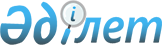 Қазақстан Республикасы соттарының төрағалары мен судьяларын қызметке тағайындау және қызметтен босату туралыҚазақстан Республикасы Президентінің 2011 жылғы 30 желтоқсандағы № 212 Жарлығы

      Қазақстан Республикасы Конституциясының 82-бабының 2-тармағына, «Қазақстан Республикасының сот жүйесi мен судьяларының мәртебесi туралы» 2000 жылғы 25 желтоқсандағы Қазақстан Республикасы Конституциялық заңының 31-бабының 2-тармағына, 34-бабының 1-тармағының 1), 6), 7) тармақшаларына, 4-тармағының 2) тармақшасына, 6-тармағына сәйкес ҚАУЛЫ ЕТЕМІН:



      1. Судья қызметіне:

      Астана қаласының сотына    Сүлейменов Асқар Абайханұлы

                                 Астана қаласы Есіл аудандық сотының

                                 судьясы қызметінен босатыла отырып;

      Алматы қалалық сотына      Пірнияз Зиядинхан Әбдібайұлы

                                 Алматы қаласы кәмелетке толмағандар

                                 істері жөніндегі мамандандырылған

                                 ауданаралық сотының төрағасы

                                 қызметінен босатыла отырып;

      Ақмола облыстық сотына     Қияшева Сәуле Кәрібжанқызы

                                 Ақмола облысының мамандандырылған

                                 ауданаралық экономикалық сотының

                                 судьясы қызметінен босатыла отырып;

      Жамбыл облыстық сотына     Қайманова Уәлиға

                                 Жамбыл облысының Тараз қалалық

                                 сотының судьясы қызметінен босатыла

                                 отырып;

                              Мамытбеков Оспан Мұсабекұлы

                                 Жамбыл облысының мамандандырылған

                                 ауданаралық экономикалық сотының

                                 судьясы қызметінен босатыла отырып;

      Батыс Қазақстан            Нұғманов Болат Байекеұлы

      облыстық сотына            Батыс Қазақстан облысының Бөрлі

                                 аудандық сотының төрағасы қызметінен

                                 босатыла отырып;

      Қарағанды облыстық сотына  Қанбаев Амандық Қырғызбайұлы

                                 Солтүстік Қазақстан облысының

                                 мамандандырылған ауданаралық

                                 экономикалық сотының судьясы

                                 қызметінен босатыла отырып;

      Қостанай облыстық сотына   Атжанова Айгүл Кенжебекқызы

                                 Қостанай облысының Қостанай қалалық

                                 сотының судьясы қызметінен босатыла

                                 отырып;

                              Исмағұлова Қарлығаш Кеңiсқызы

                                 Қостанай облысының мамандандырылған

                                 ауданаралық экономикалық сотының

                                 судьясы қызметінен босатыла отырып;

      Павлодар облыстық сотына   Байғұрманов Ермұрат Ерматұлы

                                 Солтүстік Қазақстан облысының

                                 Петропавл қаласы № 2 сотының судьясы

                                 қызметінен босатыла отырып;

                              Суханқұлов Ғомар Түсіпбекұлы

                                 Павлодар облысының Павлодар қаласы №

                                 2 сотының судьясы қызметінен

                                 босатыла отырып;

      Солтүстік Қазақстан        Мұқанов Мұрат Есләмғараұлы

      облыстық сотына            Солтүстік Қазақстан облысының Мамлют

                                 аудандық сотының төрағасы қызметінен

                                 босатыла отырып;

      Оңтүстік Қазақстан         Қадырбаев Таубай Асқарұлы

      облыстық сотына            Оңтүстік Қазақстан облысының

                                 Түркістан қалалық сотының төрағасы

                                 қызметінен босатыла отырып;

                              Сералиев Ерлан Тұрысбекұлы

                                 Оңтүстік Қазақстан облысының

                                 мамандандырылған ауданаралық

                                 экономикалық сотының судьясы

                                 қызметінен босатыла отырып; 

Ақтөбе облысы бойынша:

      Ақтөбе қаласының сотына    Сембеков Қанат Сеитжаппарұлы

                                 осы облысының Мұғалжар ауданының № 2

                                 аудандық сотының судьясы қызметінен

                                 босатыла отырып; 

Алматы облысы бойынша:

      Қарасай аудандық сотына    Жаңбырбаева Айгүл Махмұтқызы

                                 Оңтүстік Қазақстан облысы Шымкент

                                 қаласының Әл-Фараби аудандық сотының

                                 судьясы қызметінен босатыла отырып;

                              Салпеков Алмас Сайлаубекұлы

                                 осы облысының Текелі қалалық сотының

                                 судьясы қызметінен босатыла отырып;

                              Игіліков Назарбек Ерланұлы

                                 Қостанай облыстық сотының судьясы

                                 қызметінен босатыла отырып;

      Қарасай мамандандырылған   Абдолданова Рабиға Зауатбекқызы

      ауданаралық әкімшілік      осы облыстың Ақсу аудандық сотының

      сотына                     судьясы қызметінен босатыла отырып; 

Жамбыл облысы бойынша:

      Сарысу аудандық сотына     Бекеева Жұмакүл Таяубайқызы

                                 осы облыстың Тұрар Рысқұлов ауданы

                                 сотының судьясы қызметінен босатыла

                                 отырып; 

Қарағанды облысы бойынша:

      Теміртау қалалық сотына    Асанов Нұрлан Алтынбекұлы

                                 осы облыстың Балқаш қаласының

                                 мамандандырылған әкімшілік сотының

                                 судьясы қызметінен босатыла отырып; 

Қостанай облысы бойынша:

      мамандандырылған           Дощанова Әсия Сүлеменқызы

      ауданаралық                осы облыстың Әулиекөл аудандық

      экономикалық сотына        сотының судьясы қызметінен босатыла

                                 отырып; 

Солтүстік Қазақстан облысы бойынша:

      мамандандырылған           Омаров Дамир Қанатұлы

      ауданаралық                Қостанай облысы Қостанай қалалық

      экономикалық сотына        сотының судьясы қызметінен босатыла

                                 отырып; 

Алматы қаласы бойынша:

      Бостандық аудандық сотына  Қарақозиева Сара Орынғалиқызы

                                 Атырау облысының Атырау қалалық

                                 сотының судьясы қызметінен босатыла

                                 отырып;

      Медеу аудандық сотына      Әбілқаир Гүлмира

                                 Алматы облысының Еңбекшіқазақ

                                 аудандық сотының судьясы қызметінен

                                 босатыла отырып;

      Әуезов ауданының           Жиреншин Әбіш Қазбекұлы

      № 2 аудандық сотына        Қарағанды облысының Қарағанды қаласы

                                 Октябрь ауданының № 2 аудандық

                                 сотының судьясы қызметінен босатыла

                                 отырып;

      Жетісу ауданының           Мұхамбетжан Жомарт Амантайұлы

      № 2 аудандық сотына        Жамбыл облысының Мойынқұм аудандық

                                 сотының судьясы қызметінен босатыла

                                 отырып; 

Астана қаласы бойынша:

      Алматы аудандық сотына     Қамытбекова Сауле Жайлауқызы

                                 Ақтөбе облысы Ақтөбе қаласы сотының

                                 судьясы қызметінен босатыла отырып;

      мамандандырылған           Сәтбаев Берік Бақытғаниұлы

      ауданаралық                Жамбыл облыстық сотының судьясы

      экономикалық сотына        қызметінен босатыла отырыптағайындалсын.

      2. Атқаратын қызметінен:

      Жамбыл облыстық            Солтыбаев Мұрат Еркінбекұлы

      сотының судьясы            басқа жұмысқа ауысуына байланысты;

      Солтүстік Қазақстан        Ыбыраева Әлия Ысмағұлқызы

      облыстық сотының судьясы   орнынан түсуіне байланысты; 

Солтүстік Қазақстан облысы бойынша:

      Қызылжар аудандық          Могелюк Надежда Владимировна

      сотының судьясы            орнынан түсуіне байланысты;

      Шал ақын ауданы            Пафова Татьяна Владимировна

      сотының судьясы            орнынан түсуіне байланысты; 

Алматы қаласы бойынша:

      Бостандық аудандық         Абдықапаров Рауан Өсерұлы

      сотының судьялары          қайтыс болуына байланысты;

                              Мұқанбаева Роза Төлепқызы

                                 орнынан түсуіне байланыстыбосатылсын.

      3. Осы Жарлық қол қойылған күнінен бастап қолданысқа енгізіледі.      Қазақстан Республикасының

      Президенті                                 Н. Назарбаев
					© 2012. Қазақстан Республикасы Әділет министрлігінің «Қазақстан Республикасының Заңнама және құқықтық ақпарат институты» ШЖҚ РМК
				